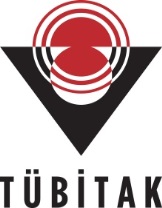 SAVUNMA VE GÜVENLİK TEKNOLOJİLERİ ARAŞTIRMA DESTEK GRUBU (SAVTAG) ÇAĞRI BELGESİ TALEP FORMUYeterli detayda bilgi verilmeyen başvurular dikkate alınmayacaktır. İlgili başlıklarda verilecek bilgiler en fazla 2 sayfa olacak şekilde hazırlanmalıdır. Gerektiği durumda en fazla 5 sayfa ek bilgi verilebilir.Yukarıdaki tablo TÜBİTAK-SAVTAG tarafından doldurulacaktır.Başvurusu Yapılan Çağrı BaşlığıBaşvuru Yapan Kurum/KuruluşBaşvuru Yapan Kurum/KuruluşBaşvuru Yapan Kurum/KuruluşKURULUŞ BİLGİLERİKurum/Kuruluş AdıKURULUŞ BİLGİLERİAdres / TelKURULUŞ BİLGİLERİE-PostaBAŞVURU BİLGİLERİKonuya İlgi:Önceki Deneyimler:Öngörülen Çalışma Kapsamı:Konuya İlgi:Önceki Deneyimler:Öngörülen Çalışma Kapsamı:Yukarıda başlığı verilen Çağrı Belgesi Talep Formu içerisinde yer alan bilgilerin doğru olduğunu beyan eder, ilgili Çağrı Belgelerinin kurum/kuruluşumuza verilmesi hususunda gereğini arz ederim.TarihAdı-SoyadıİmzaYukarıda başlığı verilen Çağrı Belgesi Talep Formu içerisinde yer alan bilgilerin doğru olduğunu beyan eder, ilgili Çağrı Belgelerinin kurum/kuruluşumuza verilmesi hususunda gereğini arz ederim.TarihAdı-SoyadıİmzaYukarıda başlığı verilen Çağrı Belgesi Talep Formu içerisinde yer alan bilgilerin doğru olduğunu beyan eder, ilgili Çağrı Belgelerinin kurum/kuruluşumuza verilmesi hususunda gereğini arz ederim.TarihAdı-SoyadıİmzaTÜBİTAK Çağrı Belgesi Talep Formu Teslim  OnayıTeslim Tarihi: Yukarıda başlığı verilen Çağrı Belgesi Talep Formu TÜBİTAK SAVTAG tarafından incelenmiş ve Çağrı belgelerinin teslimi uygun görülmüştür/görülmemiştir...…..                                                                  …….                                                                ……..